ВОСПИТАНИЕ И ОБУЧЕНИЕ ДЕТЕЙ С НАРУШЕНИЯМИ  РАЗВИТИЯ. –  2015. – № 2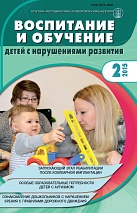 Запускающий этап реабилитации послекохлеарной имплантацииОсобые образовательные потребности детей с аутизмомОзнакомление дошкольников с нарушением зрения                             с правилами дорожного движенияКоробейников И.А., Любимов А.А., Терминологические аспекты модернизацииобразования лиц с ограниченными возможностями здоровья (на примере современной тифлопедагогики).В статье обсуждаются вопросы, связанные с оценкой предпосылок, условий и факторов, влияющих на динамику и характер изменений терминологического аппарата коррекционной педагогики. Рассматриваются конкретные примеры целесообразности и потребности в изменениях такого рода в современной тифлопедагогике.Никольская О.С, Баенская Е.Р. Особые образовательные потребности детей с расстройствами аутистического спектра в период начального школьного образования.В статье подробно описаны особые образовательные потребности младших школьников, страдающих расстройствами аутистического спектра. Определена специфика этих потребностей для детей разных групп аутизма.Сатаева А.И., Буданцов А.В. Взаимодействие сурдопедагога и родителей на запускающем этапе реабилитации после кохлеарной имплантации.В статье представлены основные направления и содержание работы с имплантированными детьми, не вступающими в вербальную коммуникацию, на запускающем этапе реабилитации. Описаны основные задачи работы сурдопедагога с этими детьми, предложены показатели завершения запускающего этапа. Особое внимание авторы уделяют значению работы родителей с ребенком.Кроткова А.В. Организация и основные положения, определяющие содержание коррекционной работы по социальному развитию и воспитанию дошкольников с церебральным параличом.Дается описание содержания изучения состояния эмоционально-волевой сферы, коммуникативной направленности и особенностей развития общения со взрослыми и сверстниками дошкольников с церебральным параличом. Представлены основные методические подходы к определению содержания и выбору организационных форм работы по социальному развитию и воспитанию детей с ДЦП.Удалова Т.В. Использование наглядных пособий на уроках географии как средство активизации познавательной деятельности учащихся с нарушением зрения.Статья посвящена практическому применению принципа наглядности при обучении географии слепых и слабовидящих учащихся. Подробно описаны особенности обследования предметов и ориентировки у детей с глубокими нарушениями зрения, решаемые на уроках географии педагогические задачи, классифицированы используемые на уроках наглядные пособия.Вершинина Г.П. Ознакомление дошкольников с нарушением зрения с правилами дорожного движения (методический кабинет «Автодром»).В статье описана методика работы по формированию начальных представлений о правилах дорожного движения у детей с нарушениями зрения. Подробно представлено оборудование методического кабинета «Автодром», приведен сценарий развивающего занятия «Про правила дорожного движения» для детей старшего дошкольного возраста.Чумакова И.В. Развитие представлений о величине предметов у детей раннего возраста.В статье рассматривается вопрос ознакомления малышей раннего возраста с величиной предметов. Представлены игры на формирование практической ориентировки на величину, на развитие зрительного восприятия величины: большой — маленький, длинный — короткий. Материал изложен с учетом онтогенетического хода овладения детьми представлениями о величине, ведущего вида деятельности и особенностей психофизического развития детей раннего возраста.Тихонова Е.С.,  Селиванова М.Е. Использование грамматических рифмовок в работе с детьми дошкольного возраста с общим недоразвитием речи.Во вкладке рассматривается использование рифмовок как эффективного средства формирования лексико-грамматического строя речи, позволяющего включить ребенка в развивающее взаимодействие. Дано определение грамматическим рифмовкам, описаны этапы работы над ними. Коррекционно-развивающие возможности грамматических рифмовок в работе с дошкольниками с ОНР показаны на примере авторской рифмовки-истории, включенной в контекст лексической темы «Домашние животные».